Об утверждении форм и требованийк содержанию документов, составляемых должностными лицами администрации городского поселения Приобье, при осуществленииполномочий по внутреннему муниципальному финансовому контролюВ соответствии с постановлением администрации городского поселения Приобье от 28.01.2015 №8 «Об утверждении Порядка осуществления полномочий по внутреннему муниципальному финансовому контролю в городском поселении Приобье»:Утвердить:Форму Справки о завершении контрольных действий согласно приложению №1;Форму Акта камеральной/выездной проверки (ревизии) согласно приложению №2;Форму Акта встречной проверки согласно приложению №3;Форму Заключения о результатах обследования согласно приложению№4;Форму Предписания согласно приложению №5;Форму Представления согласно приложению №6;Форму Уведомления о применении бюджетных мер принуждения согласно приложению №7.Разместить настоящее постановление на официальном сайте муниципального образования городское поселение Приобье в информационно-телекоммуникационной сети «Интернет».Настоящее постановление вступает в силу после его подписания.Контроль за выполнением постановления возложить на заместителя главы администрации по финансам.Глава городского поселения Приобье                                                          Е.Ю. ЕрмаковПриложение №1 к постановлению администрации городского поселения Приобьеот 17 июля 2018 г. № 334СПРАВКАо завершении контрольных действий"__" __________ 20__ г.    На основании распоряжения администрации городского поселения Приобье______________________________________ от "__" _________ 20__ г. № ________проводится выездная проверка (ревизия) ____________________________________                                                           (полное и сокращенное наименования объекта проверки)___________________________________________________________________________                   (указывается тема проверки (ревизии)за период с ______________ по _______________.                                 (дата)                    (дата)    Контрольные действия по месту нахождения объекта контроля окончены_____________.(дата)Руководитель проверочной (ревизионной) группы_________________________ __________ ___________ __________________________   (должность, Ф.И.О.)                (дата)             (подпись)      (инициалы, фамилия)Справку о завершении контрольных действий получил ____________________________________________________________________________________________________                               (должность и Ф.И.О. представителя объекта контроля,                                          получившего документ, дата, подпись)Приложение №2 к постановлению администрации городского поселения Приобьеот 17 июля 2018 г. № 334АКТКамеральной/выездной проверки (ревизии)___________________________________________________________________________                         (полное и сокращенное наименование объекта проверки)	"__" _________ 20__ г.Камеральная/выездная проверка (ревизия) проведена на основании распоряжения администрации городского поселения Приобье от "__" _________ 20__ г. № __ "_______" в соответствии с пунктом _____ Плана контрольных мероприятий_____________________________________________________ (в связи с обращением(поручением) ____________________________________________________________).Тема камеральной/выездной проверки (ревизии): _________________________________.Проверяемый период: __________________________________________________.Камеральная/выездная проверка (ревизия) проведена проверочной (ревизионной) группойв составе: _______________________________________________________________.                                                  (должности, фамилии, инициалы)К проведению камеральной/выездной проверки (ревизии) привлекались эксперты _____________________________________________________________________________(фамилии, инициалы) (указывается только в случае их привлечения к контрольному мероприятию).В рамках камеральной/выездной проверки (ревизии) _______________________________                                                                            (указывается наименование объекта контроля)проведена встречная проверка (обследование) _______________________________                                                                                (указывается наименование организации (лица), в отношении которой (которого) проведена встречная проверка (обследование) (указывается   только в случае проведения в рамках выездной проверки (ревизии) встречной проверки или обследования).    Срок проведения камеральной/выездной проверки (ревизии), не включая периоды ее приостановления, составил _____ рабочих дней с _____ по ______.    Проведение   камеральной/выездной   проверки (ревизии) приостанавливалось (срок проведения проверки (ревизии) продлевался) с _________ по _________ на основании распоряжения администрации городского поселения Приобье от "__" __________ 20__ г. № ___ "_____________".      (указывается только в случае приостановления (продления срока) проверки (ревизии)Общие сведения об объекте контроля <1>: _________________________________________________________________________________________________________________.Настоящей проверкой (ревизией) установлено: ___________________________(описание проведенной работы и выявленных нарушений по каждому вопросувыездной проверки (ревизии), с указанием документов (материалов),на основании которых сделаны выводы о нарушениях, нарушенных положений(с указанием частей, пунктов, подпунктов и т.д.) нормативных правовых  актов, ответственных должностных лиц, а также иные факты, установленные в ходе контрольного мероприятия)Обобщенная информация о результатах камеральной/выездной проверки (ревизии):_____________________________________________________________________ (указывается обобщенная информация о результатах выездной проверки (ревизии), в том числе о выявленных нарушениях, сгруппированных по видам). Объект   контроля вправе представить письменные возражения на акт камеральной/выездной проверки (ревизии) в течение ________ рабочих дней со дня получения настоящего акта.Приложение: (указываются документы, материалы, приобщаемые к акту камеральной/выездной проверки, в   том числе документы (копии документов),  подтверждающие нарушения).Руководительпроверочной (ревизионной) группы___________________ __________ _____________ ______________________________     (должность)                   (дата)            (подпись)              (инициалы, фамилия)Акт камеральной/выездной проверки (ревизии) получил ___________________________________________________________________________(должность и Ф.И.О. представителя объекта контроля, получившего документ, дата, подпись)<1> Указываются сведения о проверенной организации, включающие:полное и сокращенное наименование, идентификационный номер налогоплательщика (ИНН), ОГРН;ведомственная принадлежность и наименование вышестоящего органа с указанием адреса и телефона такого органа (при наличии);сведения об учредителях (участниках) (при наличии);перечень и реквизиты всех счетов в кредитных организациях, включая депозитные, а также лицевых счетов (включая счета, закрытые на момент ревизии (проверки), но действовавшие в проверяемом периоде) в органах Федерального казначейства;фамилии, инициалы и должности лиц, имевших право подписи денежных и расчетных документов в проверяемый период;иные данные, необходимые, по мнению руководителя проверочной (ревизионной) группы, для полной характеристики проверенной организации.Приложение №3 к постановлению администрации городского поселения Приобьеот 17 июля 2018 г. № 334АКТ ВСТРЕЧНОЙ ПРОВЕРКИ___________________________________________________________________________      (полное и сокращенное наименование объекта встречной проверки)                                                                    "__" _________ 20__ г.Встречная   проверка   проведена   на  основании  распоряжения администрации городского поселения Приобье от "__" _______ 20__ г. № __ "_______" в рамках выездной (камеральной) проверки ________________________________________________________.                                                     (указывается тема контрольного мероприятия)Тема встречной проверки: ______________________________________________________.Проверяемый период: __________________________________________________.Встречная проверка проведена проверочной группой в составе: _____________________________________________________________________________________.                      (должности, фамилии, инициалы)К проведению проверки привлекались эксперты ________________________________.                                                                                                  (фамилии, инициалы)(указывается только в случае их привлечения к контрольному мероприятию)Срок   проведения   встречной   проверки,   не   включая   периоды   ее приостановления, составил ____ рабочих дней с ________ по _________.Проведение   встречной проверки приостанавливалось (срок проведения встречной проверки продлевался) с _________ по __________ на основании распоряжения администрации городского поселения Приобье от "__" ________ 20__ г. № _______ _____________________________________________".      (указывается только в случае приостановления (продления срока) встречной проверки)В ходе встречной проверки исследованы: ________________________________                                               (указываются документы, материалы и иная информация (в том числе полученная в ходе встречных проверок и обследований)представленные (полученные) _______________________________________________                             (указываются источники поступления документов, материалов и иной информации)    Общие сведения об объекте встречной проверки <1>: ________________________.Настоящей проверкой установлено: ______________________________________ (указываются факты с указанием документов (материалов),  на основании которых сделаны выводы)Обобщенная информация о результатах встречной проверки:___________________________________________________________________________.   (указывается обобщенная информация о результатах встречной проверки)Приложение: (указываются документы, материалы, приобщаемые к акту встречнойпроверки,   в   том  числе  документы  (копии  документов),  подтверждающиенарушения).Руководительпроверочной группы___________________ __________ _____________ ______________________________         (должность)               (дата)         (подпись)                  (инициалы, фамилия)--------------------------------<1> Указываются сведения о проверенной организации, включающие:полное и сокращенное наименование, идентификационный номер налогоплательщика (ИНН), ОГРН;ведомственная принадлежность и наименование вышестоящего органа с указанием адреса и телефона такого органа (при наличии);сведения об учредителях (участниках) (при наличии);перечень и реквизиты всех счетов в кредитных организациях, включая депозитные, а также лицевых счетов (включая счета, закрытые на момент ревизии (проверки), но действовавшие в проверяемом периоде) в органах Федерального казначейства;фамилии, инициалы и должности лиц, имевших право подписи денежных и расчетных документов в проверяемый период;иные данные, необходимые, по мнению руководителя проверочной (ревизионной) группы, для полной характеристики проверенной организации.Приложение №4 к постановлению администрации городского поселения Приобьеот 17 июля 2018 г. № 334ЗАКЛЮЧЕНИЕ О РЕЗУЛЬТАТАХ ОБСЛЕДОВАНИЯ                                                                "__" ____________ 20__ г. Обследование проведено в отношении _______________________________________________________________________________________________________________           (полное и сокращенное наименование объекта контроля)При проведении обследования осуществлен: _________________________________________________________________________________________________________     (указывается сфера деятельности объекта контроля, анализ и оценка которой осуществлялась в ходе обследования (в соответствии с распоряжением о назначении обследования)в _________________________________________________________________________                       (наименование объекта контроля)Проверяемый период: __________________________________________________________.Обследование назначено на основании ___________________________________________.Обследование проведено проверочной группой в составе: ____________________________.                  							    (должности, фамилии, инициалы)К проведению обследования привлекались эксперты ________________________________.                            (фамилии, инициалы)(указывается только в случае их привлечения к контрольному мероприятию)Срок проведения обследования, не включая периоды  его  приостановления,составил ____ рабочих дней с _____________________ по ____________________.Проведение    обследования     приостанавливалось    (срок   проведения обследования продлевался) с ______________ по ________________ на основании распоряжения администрации городского поселения Приобье от "__" ______________ 20__ г. № ___ "___________________________________".(указывается   только   в   случае   приостановления    (продления   срока) обследования)При проведении обследования проведено(а) ______________________________                                                                              (указывается исследование___________________________________________________________________________   и (или) экспертиза, проведенные в рамках обследования (в соответствии с пунктом 3.8 Порядка осуществления полномочий по внутреннему муниципальному финансовому контролю в городском поселении Приобье, утвержденного постановлением администрации городского поселения Приобье 28.01.2015 №8) с указанием объекта контроля, сроков проведения исследования и (или) экспертизы, лиц, их проводивших, иной информации)В ходе проведения обследования установлено ____________________________ (указываются необходимые сведения (характеристики) об объекте контроля <1>,факты и информация, установленные по результатам обследования, с указанием документов и материалов, на основании которых они сделаны, в том числе фото-, аудио-, видеоматериалов).Приложение: (перечисляются   наименования   документов   с указанием количества листов, материалов, приобщаемые к заключению, в том числе фото-, видео-, аудиоматериалы)Руководительпроверочной группы_______________ ________ ___________ ______________________________________      (должность)      (дата)       (подпись)                         (инициалы, фамилия)--------------------------------<1> Указываются необходимые сведения об объекте контроля:полное и сокращенное наименование, идентификационный номер налогоплательщика (ИНН), ОГРН;ведомственная принадлежность и наименование вышестоящего органа с указанием адреса и телефона такого органа (при наличии);сведения об учредителях (участниках) (при наличии);перечень и реквизиты всех счетов в кредитных организациях, включая депозитные, а также лицевых счетов (включая счета, закрытые на момент ревизии (проверки), но действовавшие в проверяемом периоде) в органах Федерального казначейства;фамилии, инициалы и должности лиц, имевших право подписи денежных и расчетных документов в проверяемый период;иные данные, необходимые, по мнению руководителя проверочной группы, для полной характеристики объекта контроля.Приложение №5 к постановлению администрации городского поселения Приобьеот 17 июля 2018 г. № 334                                            _______________________________                                                                                            (руководитель объекта контроля)                                                                                        _______________________________                                                                                                   (адрес объекта контроля)ПРЕДПИСАНИЕ Финансово-экономическим отделом администрации городского поселения Приобье в соответствии с распоряжением администрации городского поселения Приобье от "__" ________ 20__ г. № _______, в период с _______ по _____ в отношении __________________________________________ проведена плановая (внеплановая)     (наименование объекта контроля)проверка (ревизия) ________________________________________________________.(тема проверки (ревизии)В ходе проверки (ревизии) выявлены следующие нарушения бюджетного законодательства Российской Федерации, иных нормативных правовых актов, регулирующих   бюджетные   правоотношения,   а   также   условий  договоров (соглашений)   о   предоставлении   средств   из  бюджета,  муниципальных   контрактов,   целей,  порядка  и  условий  предоставления кредитов   и   займов,   обеспеченных   муниципальными гарантиями,  целей,  порядка  и условий размещения средств бюджета в ценные бумаги объектов контроля:Администрация городского поселения Приобье в соответствии со статьями  269.2,  270.2 Бюджетного кодекса Российской Федерации, пунктом 4.1 Порядка осуществления полномочий по внутреннему муниципальному финансовому контролю в городском поселении Приобье, утвержденного постановлением администрации городского поселения Приобье 28.01.2015 №8,ПРЕДПИСЫВАЕТуказываются требования об устранении выявленных нарушенийи (или) возмещении причиненного указанными нарушениямиущерба городскому поселению Приобье (указывается при наличии ущерба)и сроки устранения и (или) возмещенияО     результатах    исполнения    настоящего    Предписания    следует проинформировать    администрацию городского поселения Приобье до "__" _____ 20__ г. (или не позднее __ дней с даты исполнения Предписания).    Настоящее Предписание может быть обжаловано в установленном законом порядке в суд.Глава городского поселения Приобье  _____________  _____________________________                                                                      (подпись)                   (инициалы, фамилия)Приложение №6 к постановлению администрации городского поселения Приобьеот 17 июля 2018 г. № 334  _______________________________                                               (руководитель объекта контроля)                                            _______________________________                                                       (адрес объекта контроля)ПРЕДСТАВЛЕНИЕФинансово-экономическим отделом администрации городского поселения Приобье в соответствии с распоряжением администрации городского поселения Приобье от "__" ________ 20__ г. № _______, в период с _______ по _______ в отношении___________________________________ проведена плановая (внеплановая)                     (наименование объекта проверки (ревизии)проверка (ревизия) _________________________________________________________.                                                                                        (тема проверки (ревизии)В  ходе  проверки  (ревизии)  выявлены  следующие  нарушения бюджетного законодательства  Российской  Федерации,  иных  нормативных правовых актов, регулирующих   бюджетные   правоотношения,   а   также   условий  договоров (соглашений)   о   предоставлении   средств   из  бюджета,  муниципальных   контрактов,   целей,  порядка  и  условий  предоставления кредитов   и   займов,   обеспеченных   муниципальными гарантиями,  целей,  порядка  и условий размещения средств бюджета в ценные бумаги объектов контроля:Администрация городского поселения Приобье в соответствии со статьями 269.2, 270.2 Бюджетного кодекса Российской Федерации, пунктом 4.1 Порядка осуществления полномочий по внутреннему муниципальному финансовому контролю в городском поселении Приобье, утвержденного постановлением администрации городского поселения Приобье 28.01.2015 №8,ТРЕБУЕТрассмотреть информацию о выявленных нарушениях,а также принять меры по устранению причин и условий их совершенияили по возврату предоставленных средств бюджета (с указанием срока рассмотрения требования)О    результатах    исполнения    настоящего    Представления   следует проинформировать администрацию городского поселения Приобье до "__" ____ 20__ г. (или не позднее __ дней с даты исполнения Представления).Настоящее Представление может быть обжаловано в установленном закономпорядке в суд.Глава городского поселения Приобье _____________  ______________________________                                                           (подпись)                (инициалы, фамилия)Приложение №7 к постановлению администрации городского поселения Приобьеот 17 июля 2018 г. № 334Комитет по управлению муниципальными финансамиадминистрации Октябрьского районаУведомлениео применении бюджетных мер принужденияНастоящее   уведомление   о   применении   бюджетных   мер  принуждения направляется  администрацией городского поселения Приобье в соответствии   со  статьями  269.2,  306.2  Бюджетного  кодекса  Российской Федерации,  п. 4.1 Порядка осуществления полномочий по внутреннему муниципальному финансовому контролю в городском поселении Приобье, утвержденного постановлением администрации городского поселения Приобье 28.01.2015 №8Финансово-экономическим отделом администрации городского поселения Приобье по результатам проверки (ревизии) _______________________________________,                                                                                            тема проверки (ревизии)проведенной с __________ по _________ в _____________________________________________________________________________________________________________,       (наименование объекта проверки (финансового органа, главного распорядителя (распорядителя) получателя бюджетных средств, главного администратора (администратора) доходов бюджета, главного администратора источников финансирования дефицита бюджета) (назначена распоряжением администрации городского поселения Приобье от "__" _____________ 20__ г. № _____ в соответствии с пунктом ______ Планаконтрольных мероприятий _____________ (на основании обращения (поручения), установлено следующее.    В соответствии с _____________________________________________________________                                    (указываются нормативные правовые акты и иные основания предоставления средств местного бюджета) наименование главного распорядителя средств федерального бюджета (предоставившего средства) из местного бюджета в ____ году были предоставлены средства (субсидия, субвенция, бюджетный кредит и т.д.)___________________________________________________________________________указать сумму и целевое назначение, а также сумму средств,использованных с нарушением условий предоставления (расходования) межбюджетного трансферта, бюджетного кредита или использованныхне по целевому назначению)В ходе проверки (ревизии) выявлены следующие бюджетные нарушения: ___________________________________________________________________________излагаются обстоятельства совершенного нарушения со ссылкамина страницы акта проверки (ревизии) и с указанием нарушенных норм(положений) бюджетного законодательства Российской Федерации и иныхнормативных правовых актов, регулирующих бюджетные правоотношения,         договоров (соглашений) и документов, которые подтверждают указанные нарушения)За  совершение данного нарушения предусматривается применение бюджетноймеры  принуждения в соответствии со  статьей   _____   Бюджетного   кодекса Российской Федерации.Приложение:  копии акта проверки  (ревизии)  и  документов,  подтверждающихнарушения.ГлаваГородского поселения Приобье _____________ __________________________________                                                            (подпись)                    (инициалы, фамилия)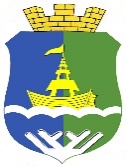 АДМИНИСТРАЦИЯ   ГОРОДСКОГО   ПОСЕЛЕНИЯ   ПРИОБЬЕОктябрьского районаХанты-Мансийского автономного округа - ЮгрыПОСТАНОВЛЕНИЕ  АДМИНИСТРАЦИЯ   ГОРОДСКОГО   ПОСЕЛЕНИЯ   ПРИОБЬЕОктябрьского районаХанты-Мансийского автономного округа - ЮгрыПОСТАНОВЛЕНИЕ  АДМИНИСТРАЦИЯ   ГОРОДСКОГО   ПОСЕЛЕНИЯ   ПРИОБЬЕОктябрьского районаХанты-Мансийского автономного округа - ЮгрыПОСТАНОВЛЕНИЕ  АДМИНИСТРАЦИЯ   ГОРОДСКОГО   ПОСЕЛЕНИЯ   ПРИОБЬЕОктябрьского районаХанты-Мансийского автономного округа - ЮгрыПОСТАНОВЛЕНИЕ  АДМИНИСТРАЦИЯ   ГОРОДСКОГО   ПОСЕЛЕНИЯ   ПРИОБЬЕОктябрьского районаХанты-Мансийского автономного округа - ЮгрыПОСТАНОВЛЕНИЕ  АДМИНИСТРАЦИЯ   ГОРОДСКОГО   ПОСЕЛЕНИЯ   ПРИОБЬЕОктябрьского районаХанты-Мансийского автономного округа - ЮгрыПОСТАНОВЛЕНИЕ  АДМИНИСТРАЦИЯ   ГОРОДСКОГО   ПОСЕЛЕНИЯ   ПРИОБЬЕОктябрьского районаХанты-Мансийского автономного округа - ЮгрыПОСТАНОВЛЕНИЕ  АДМИНИСТРАЦИЯ   ГОРОДСКОГО   ПОСЕЛЕНИЯ   ПРИОБЬЕОктябрьского районаХанты-Мансийского автономного округа - ЮгрыПОСТАНОВЛЕНИЕ  АДМИНИСТРАЦИЯ   ГОРОДСКОГО   ПОСЕЛЕНИЯ   ПРИОБЬЕОктябрьского районаХанты-Мансийского автономного округа - ЮгрыПОСТАНОВЛЕНИЕ  АДМИНИСТРАЦИЯ   ГОРОДСКОГО   ПОСЕЛЕНИЯ   ПРИОБЬЕОктябрьского районаХанты-Мансийского автономного округа - ЮгрыПОСТАНОВЛЕНИЕ  «17»июля2018г.№334п.г.т. Приобьеп.г.т. Приобьеп.г.т. Приобьеп.г.т. Приобьеп.г.т. Приобьеп.г.т. Приобьеп.г.т. Приобьеп.г.т. Приобьеп.г.т. Приобьеп.г.т. Приобье1.Содержание нарушения1.Нарушение в денежном выражении (причиненный ущерб)графа заполняется при возможности денежного выражения нарушения (установления причиненного ущерба)1.Дата (период) совершения нарушения1.Нарушенные положения нормативных правовых актов и иных документов, являющихся правовым основанием предоставления бюджетных средств (со ссылками на соответствующие пункты, части, статьи)1.Перечень документов, подтверждающих нарушение1.Содержание нарушения1.Нарушение в денежном выраженииграфа заполняется при возможности денежного выражения нарушения1.Дата (период) совершения нарушения1.Нарушенные положения нормативных правовых актов и иных документов, являющихся правовым основанием предоставления бюджетных средств (со ссылками на соответствующие пункты, части, статьи)1.Перечень документов, подтверждающих нарушение